INSCRIPTION « BAINS DE FORET » AU MARCHAIRUZ.Une immense bienvenue !Pour mon organisation, merci de bien vouloir remplir et me retourner par email (carine@ceuxdici.ch) le formulaire ci-dessous.Attention, il n’y a pas de réseau mobile au Col du Marchairuz ! En cas d’urgence le jour de l’activité, merci d’appeler au café du restaurant et de laisser un message. Le rdv a lieu devant le restaurant du col, sur la gauche à côté du panneau en bois Saint-Cergue.Merci aussi de vous équiper en fonction de la météo pour être confortable pour notre balade.Au plaisir de ce beau moment ensemble.ChaleureusementCarine Roth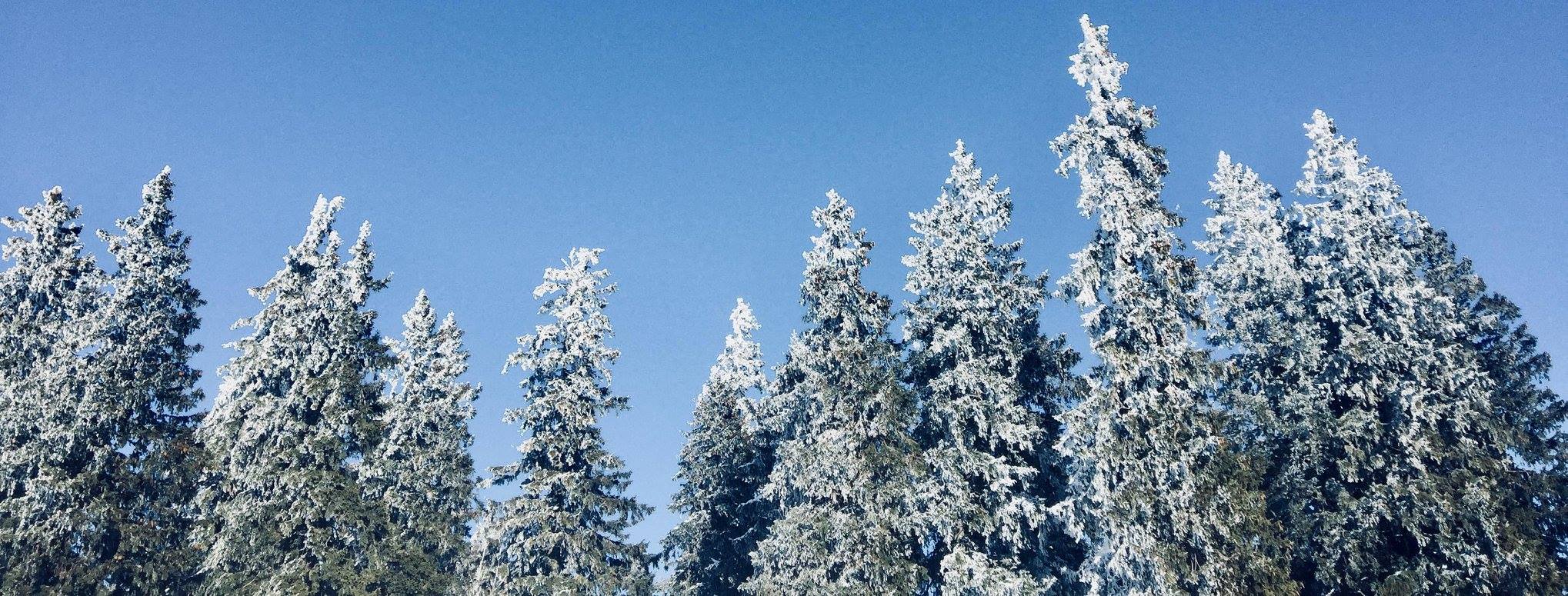 Date du Bain de Forêt :Nombre de personne(s) :Age :Contact de chaque participant :Comment avez-vous entendu parler de cette activité :